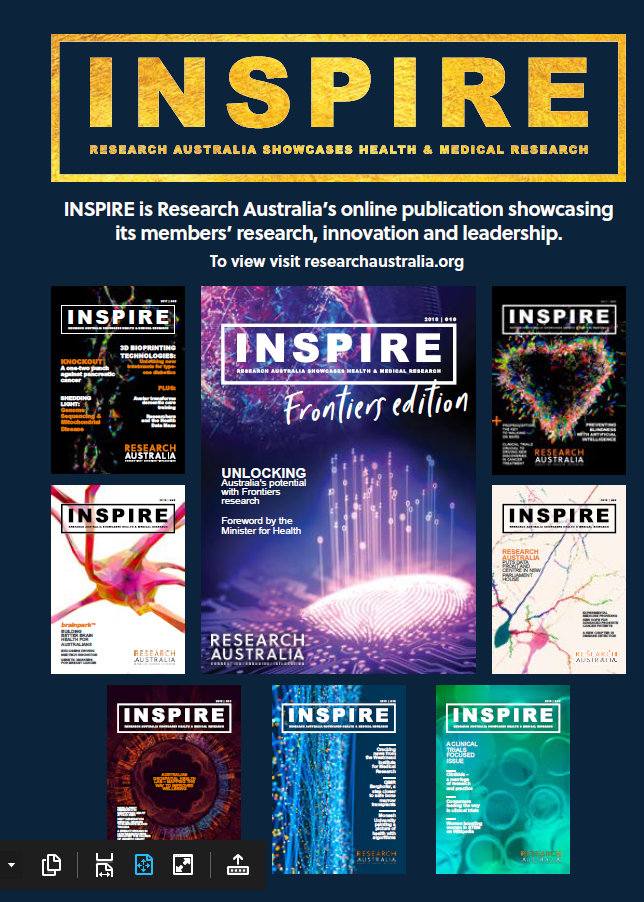 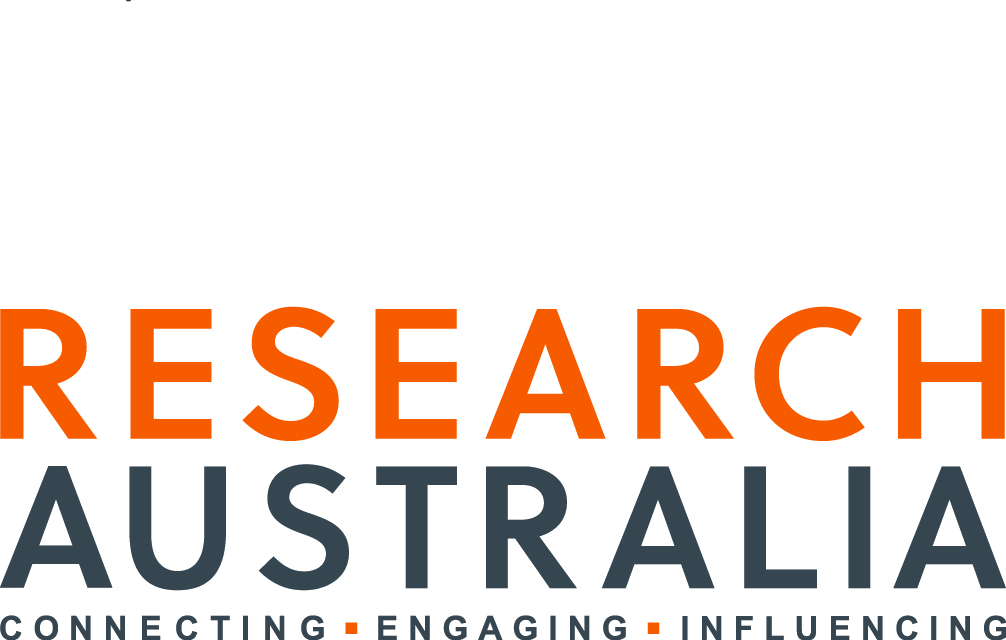 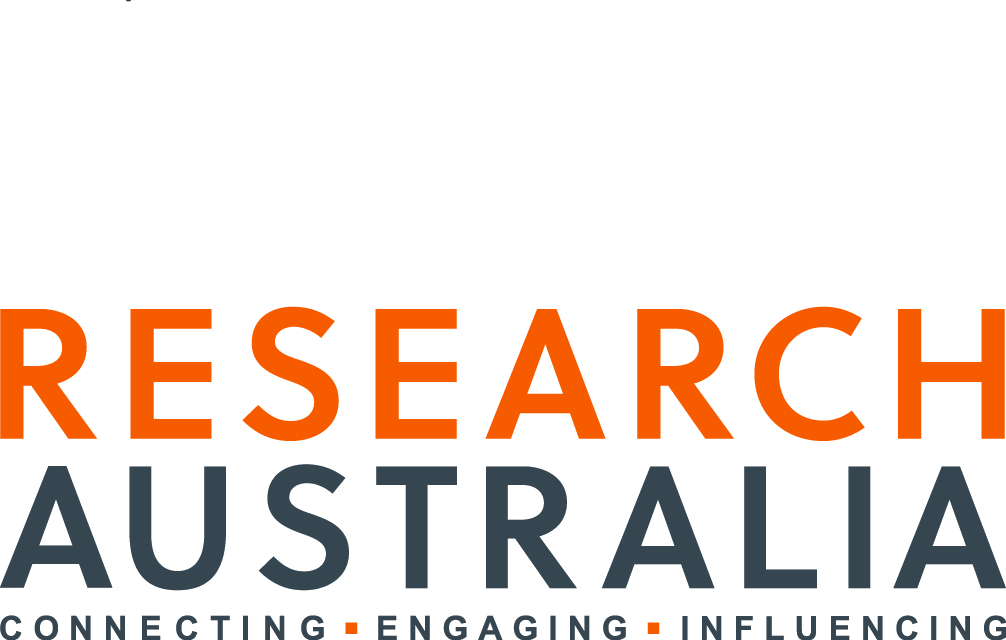 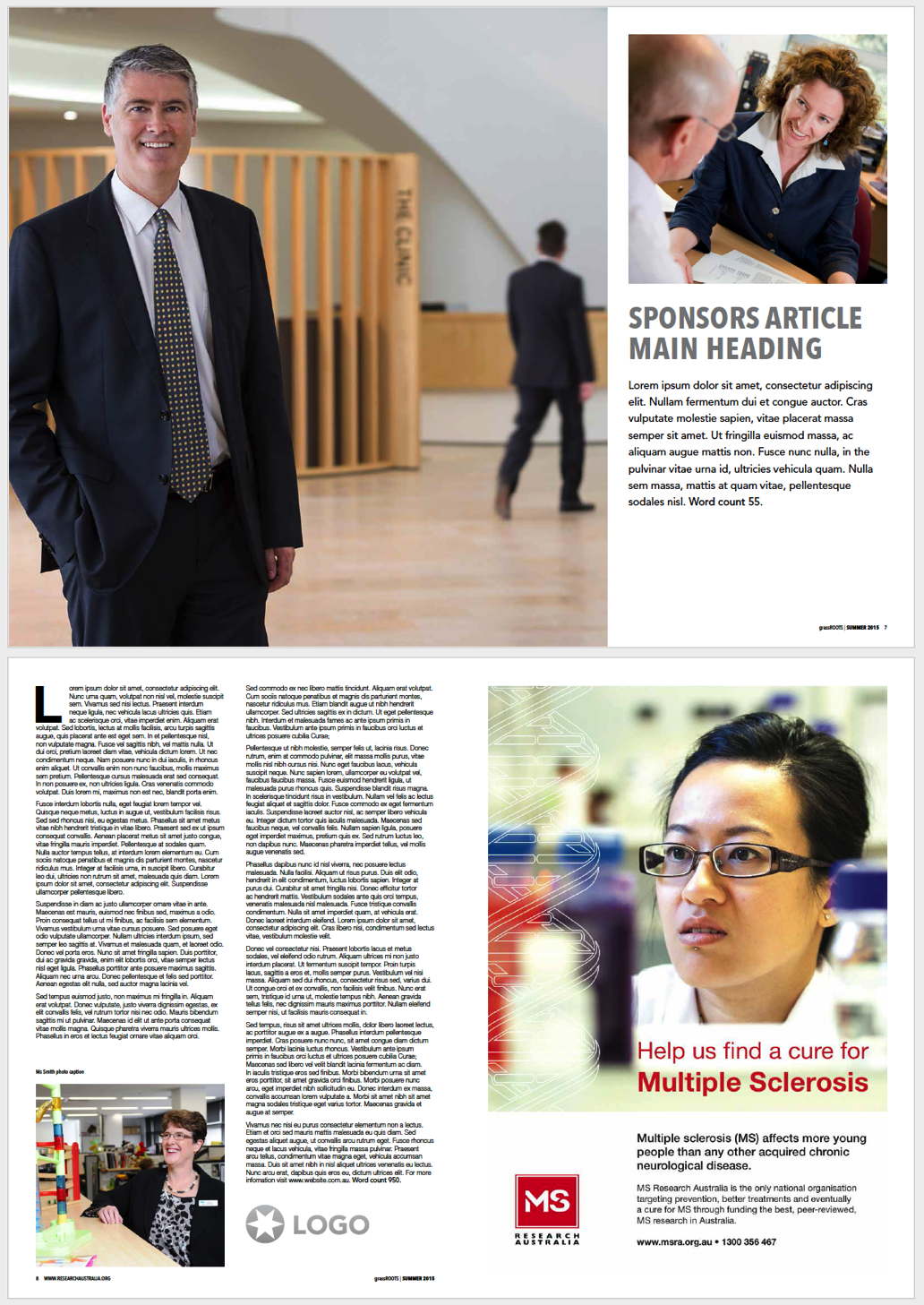 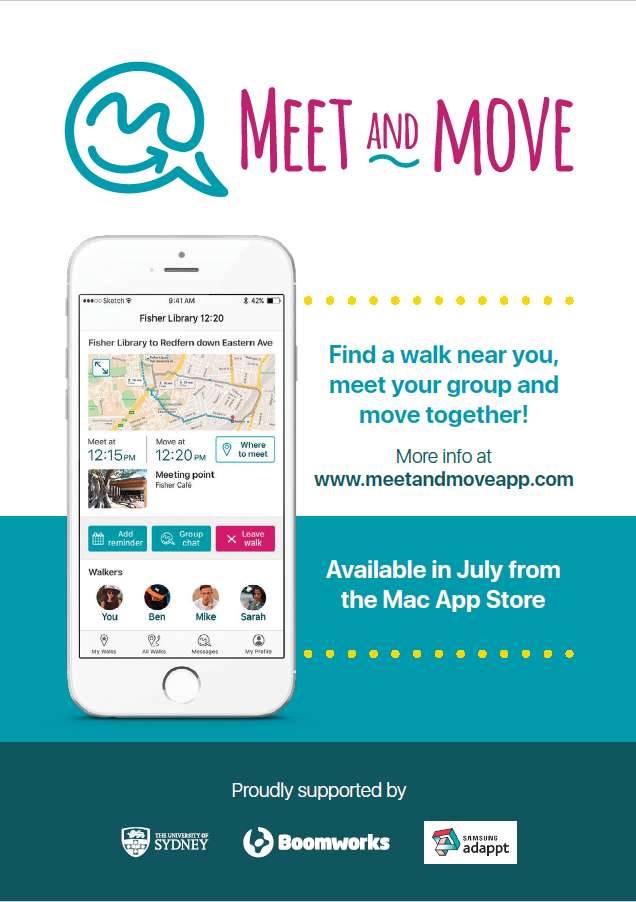 2022ABSTRACTS DUEFinal ArticlesAdverts/Advertorials Due PUBLISH MONTHIssue 23Investment/Philanthropy in HMR & Awards FeatureInvestment/Philanthropy in HMR & Awards FeatureInvestment/Philanthropy in HMR & Awards FeatureEarly February End February MarchIssue 24Health and Medical Research in rural, regional and remote AustraliaHealth and Medical Research in rural, regional and remote AustraliaHealth and Medical Research in rural, regional and remote AustraliaEnd April Late April MayIssue 25International collaboration for global impact International collaboration for global impact International collaboration for global impact Early July Late July AugustIssue 26Clinician researchers and the healthcare systemClinician researchers and the healthcare systemClinician researchers and the healthcare systemEarly October Late October November